 電子連接產業升級研討會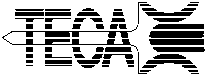 【科學化射出成型技術—實現快速量產之作業實務】◎ 台灣電子連接產業協會研討會  報名表 ◎註：學員之手機號碼僅做為開課未到聯繫用                        (表格如不敷使用請自行影印)1090602科學化射成形培訓對象培訓對象有關射出成型製程之成型條件設定人員、新模具成型條件開發人員、模具設計人員、機構件產品設計人員、機構件開發專案管理人員、品管人員等。有關射出成型製程之成型條件設定人員、新模具成型條件開發人員、模具設計人員、機構件產品設計人員、機構件開發專案管理人員、品管人員等。有關射出成型製程之成型條件設定人員、新模具成型條件開發人員、模具設計人員、機構件產品設計人員、機構件開發專案管理人員、品管人員等。有關射出成型製程之成型條件設定人員、新模具成型條件開發人員、模具設計人員、機構件產品設計人員、機構件開發專案管理人員、品管人員等。有關射出成型製程之成型條件設定人員、新模具成型條件開發人員、模具設計人員、機構件產品設計人員、機構件開發專案管理人員、品管人員等。有關射出成型製程之成型條件設定人員、新模具成型條件開發人員、模具設計人員、機構件產品設計人員、機構件開發專案管理人員、品管人員等。有關射出成型製程之成型條件設定人員、新模具成型條件開發人員、模具設計人員、機構件產品設計人員、機構件開發專案管理人員、品管人員等。有關射出成型製程之成型條件設定人員、新模具成型條件開發人員、模具設計人員、機構件產品設計人員、機構件開發專案管理人員、品管人員等。課程目標課程目標建立縮短模具及成型條件開發合格驗證時間以便快速進入量產之關鍵性活動作業程序。建立縮短模具及成型條件開發合格驗證時間以便快速進入量產之關鍵性活動作業程序。建立縮短模具及成型條件開發合格驗證時間以便快速進入量產之關鍵性活動作業程序。建立縮短模具及成型條件開發合格驗證時間以便快速進入量產之關鍵性活動作業程序。建立縮短模具及成型條件開發合格驗證時間以便快速進入量產之關鍵性活動作業程序。建立縮短模具及成型條件開發合格驗證時間以便快速進入量產之關鍵性活動作業程序。建立縮短模具及成型條件開發合格驗證時間以便快速進入量產之關鍵性活動作業程序。建立縮短模具及成型條件開發合格驗證時間以便快速進入量產之關鍵性活動作業程序。課程簡介課程簡介從塑膠高分子材料及射出成型製程科學原理之觀點，為新開發產品與模具建立一套可實現快速量產之成型條件設定，成型條件最佳化，與最佳化條件維護之實務作業程序。從塑膠高分子材料及射出成型製程科學原理之觀點，為新開發產品與模具建立一套可實現快速量產之成型條件設定，成型條件最佳化，與最佳化條件維護之實務作業程序。從塑膠高分子材料及射出成型製程科學原理之觀點，為新開發產品與模具建立一套可實現快速量產之成型條件設定，成型條件最佳化，與最佳化條件維護之實務作業程序。從塑膠高分子材料及射出成型製程科學原理之觀點，為新開發產品與模具建立一套可實現快速量產之成型條件設定，成型條件最佳化，與最佳化條件維護之實務作業程序。從塑膠高分子材料及射出成型製程科學原理之觀點，為新開發產品與模具建立一套可實現快速量產之成型條件設定，成型條件最佳化，與最佳化條件維護之實務作業程序。從塑膠高分子材料及射出成型製程科學原理之觀點，為新開發產品與模具建立一套可實現快速量產之成型條件設定，成型條件最佳化，與最佳化條件維護之實務作業程序。從塑膠高分子材料及射出成型製程科學原理之觀點，為新開發產品與模具建立一套可實現快速量產之成型條件設定，成型條件最佳化，與最佳化條件維護之實務作業程序。從塑膠高分子材料及射出成型製程科學原理之觀點，為新開發產品與模具建立一套可實現快速量產之成型條件設定，成型條件最佳化，與最佳化條件維護之實務作業程序。課程日期課程日期2020/06/2.3.9.10(二、三)2020/06/2.3.9.10(二、三)2020/06/2.3.9.10(二、三)時間時間　8：30　~　17：30　　8：30　~　17：30　　8：30　~　17：30　聯絡人聯絡人林珮芳林珮芳林珮芳電話電話 ( 03 ) 5910089 ( 03 ) 5910089 ( 03 ) 5910089授課地點授課地點台灣文創訓練中心--松江2館（台北市中山區松江路131號2樓之4）台灣文創訓練中心--松江2館（台北市中山區松江路131號2樓之4）台灣文創訓練中心--松江2館（台北市中山區松江路131號2樓之4）台灣文創訓練中心--松江2館（台北市中山區松江路131號2樓之4）台灣文創訓練中心--松江2館（台北市中山區松江路131號2樓之4）台灣文創訓練中心--松江2館（台北市中山區松江路131號2樓之4）台灣文創訓練中心--松江2館（台北市中山區松江路131號2樓之4）台灣文創訓練中心--松江2館（台北市中山區松江路131號2樓之4）四天費用(人)四天費用(人)原價：$30,000、會員價＄16,000會員優惠＄6,000、非會員優惠＄12,000（費用含講義/午餐/點心/稅，手續費用請自行吸收恕不內扣）原價：$30,000、會員價＄16,000會員優惠＄6,000、非會員優惠＄12,000（費用含講義/午餐/點心/稅，手續費用請自行吸收恕不內扣）原價：$30,000、會員價＄16,000會員優惠＄6,000、非會員優惠＄12,000（費用含講義/午餐/點心/稅，手續費用請自行吸收恕不內扣）原價：$30,000、會員價＄16,000會員優惠＄6,000、非會員優惠＄12,000（費用含講義/午餐/點心/稅，手續費用請自行吸收恕不內扣）原價：$30,000、會員價＄16,000會員優惠＄6,000、非會員優惠＄12,000（費用含講義/午餐/點心/稅，手續費用請自行吸收恕不內扣）原價：$30,000、會員價＄16,000會員優惠＄6,000、非會員優惠＄12,000（費用含講義/午餐/點心/稅，手續費用請自行吸收恕不內扣）原價：$30,000、會員價＄16,000會員優惠＄6,000、非會員優惠＄12,000（費用含講義/午餐/點心/稅，手續費用請自行吸收恕不內扣）原價：$30,000、會員價＄16,000會員優惠＄6,000、非會員優惠＄12,000（費用含講義/午餐/點心/稅，手續費用請自行吸收恕不內扣）單元課程名稱單元課程名稱單元課程名稱單元課程名稱單元課程內容大綱單元課程內容大綱單元課程內容大綱單元課程內容大綱單元課程內容大綱時數總計32H科學化射出成型條件設定程序科學化射出成型條件設定程序科學化射出成型條件設定程序科學化射出成型條件設定程序射出成型科學理論基礎成型條件設定步驟射出機台相關製程控制訊號切換不同射出機台生產之成型條件轉換要領射出成型科學理論基礎成型條件設定步驟射出機台相關製程控制訊號切換不同射出機台生產之成型條件轉換要領射出成型科學理論基礎成型條件設定步驟射出機台相關製程控制訊號切換不同射出機台生產之成型條件轉換要領射出成型科學理論基礎成型條件設定步驟射出機台相關製程控制訊號切換不同射出機台生產之成型條件轉換要領射出成型科學理論基礎成型條件設定步驟射出機台相關製程控制訊號切換不同射出機台生產之成型條件轉換要領8小時射出成型條件最佳化作業實務-田口方法執行流程、技巧與案例演示-射出成型條件最佳化作業實務-田口方法執行流程、技巧與案例演示-射出成型條件最佳化作業實務-田口方法執行流程、技巧與案例演示-射出成型條件最佳化作業實務-田口方法執行流程、技巧與案例演示-工程系統四要素靜態特性與動態特性工程系統穩健性雜訊執行步驟案例演示工程系統四要素靜態特性與動態特性工程系統穩健性雜訊執行步驟案例演示工程系統四要素靜態特性與動態特性工程系統穩健性雜訊執行步驟案例演示工程系統四要素靜態特性與動態特性工程系統穩健性雜訊執行步驟案例演示工程系統四要素靜態特性與動態特性工程系統穩健性雜訊執行步驟案例演示8小時射出成型重量整合分析技術射出成型重量整合分析技術射出成型重量整合分析技術射出成型重量整合分析技術重量控制與射出成型理論基礎射出成型技術能力量化與分級識別射出成型技術能力升級改善方向射出成型技術能力升級關鍵技術多模穴成型流動不平衡程度量化與改善方向識別重量控制與射出成型理論基礎射出成型技術能力量化與分級識別射出成型技術能力升級改善方向射出成型技術能力升級關鍵技術多模穴成型流動不平衡程度量化與改善方向識別重量控制與射出成型理論基礎射出成型技術能力量化與分級識別射出成型技術能力升級改善方向射出成型技術能力升級關鍵技術多模穴成型流動不平衡程度量化與改善方向識別重量控制與射出成型理論基礎射出成型技術能力量化與分級識別射出成型技術能力升級改善方向射出成型技術能力升級關鍵技術多模穴成型流動不平衡程度量化與改善方向識別重量控制與射出成型理論基礎射出成型技術能力量化與分級識別射出成型技術能力升級改善方向射出成型技術能力升級關鍵技術多模穴成型流動不平衡程度量化與改善方向識別8小時射出成型製程加工原理射出成型製程加工原理射出成型製程加工原理射出成型製程加工原理塑膠材料微觀型態射出成型製程要素成型塑件微觀結構與應力成型塑件品質與成型條件設定之關聯塑膠材料微觀型態射出成型製程要素成型塑件微觀結構與應力成型塑件品質與成型條件設定之關聯塑膠材料微觀型態射出成型製程要素成型塑件微觀結構與應力成型塑件品質與成型條件設定之關聯塑膠材料微觀型態射出成型製程要素成型塑件微觀結構與應力成型塑件品質與成型條件設定之關聯塑膠材料微觀型態射出成型製程要素成型塑件微觀結構與應力成型塑件品質與成型條件設定之關聯8小時授課師資授課師資授課師資授課師資授課師資授課師資授課師資授課師資授課師資授課師資師資姓名姓名蔡明宏蔡明宏蔡明宏學歷學歷成功大學機械工程學系成功大學機械工程學系師資現職現職艾飛諾科技有限公司艾飛諾科技有限公司艾飛諾科技有限公司職稱職稱顧問顧問師資專業領域說明專業領域說明超過25年射出成型技術,模流分析與模具開發經驗。15年以上研發、工程開發、新產品導入團隊運作經驗。PIDC射出成型技術講師、駐廠輔導顧問；SPE-Taiwan與TECA射出成型技術講師。射出成型技術(材料特性、加工原理與實務、模流分析、模具開發、模具/成型條件/成型機量產性能評價)。射出成型現場問題診斷與解決。流動不平衡問題診斷與流動平衡設計優化技術應用。精實應用田口式實驗計畫法(Taguchi DOE)。射出成型設備稼動率、生產效率、生產力與總體設備效益(OEE, Overall Equipment Effectiveness)管理。塑沖組件作業基礎成本法(ABC, Activity-Based Costing)成本精算。超過25年射出成型技術,模流分析與模具開發經驗。15年以上研發、工程開發、新產品導入團隊運作經驗。PIDC射出成型技術講師、駐廠輔導顧問；SPE-Taiwan與TECA射出成型技術講師。射出成型技術(材料特性、加工原理與實務、模流分析、模具開發、模具/成型條件/成型機量產性能評價)。射出成型現場問題診斷與解決。流動不平衡問題診斷與流動平衡設計優化技術應用。精實應用田口式實驗計畫法(Taguchi DOE)。射出成型設備稼動率、生產效率、生產力與總體設備效益(OEE, Overall Equipment Effectiveness)管理。塑沖組件作業基礎成本法(ABC, Activity-Based Costing)成本精算。超過25年射出成型技術,模流分析與模具開發經驗。15年以上研發、工程開發、新產品導入團隊運作經驗。PIDC射出成型技術講師、駐廠輔導顧問；SPE-Taiwan與TECA射出成型技術講師。射出成型技術(材料特性、加工原理與實務、模流分析、模具開發、模具/成型條件/成型機量產性能評價)。射出成型現場問題診斷與解決。流動不平衡問題診斷與流動平衡設計優化技術應用。精實應用田口式實驗計畫法(Taguchi DOE)。射出成型設備稼動率、生產效率、生產力與總體設備效益(OEE, Overall Equipment Effectiveness)管理。塑沖組件作業基礎成本法(ABC, Activity-Based Costing)成本精算。超過25年射出成型技術,模流分析與模具開發經驗。15年以上研發、工程開發、新產品導入團隊運作經驗。PIDC射出成型技術講師、駐廠輔導顧問；SPE-Taiwan與TECA射出成型技術講師。射出成型技術(材料特性、加工原理與實務、模流分析、模具開發、模具/成型條件/成型機量產性能評價)。射出成型現場問題診斷與解決。流動不平衡問題診斷與流動平衡設計優化技術應用。精實應用田口式實驗計畫法(Taguchi DOE)。射出成型設備稼動率、生產效率、生產力與總體設備效益(OEE, Overall Equipment Effectiveness)管理。塑沖組件作業基礎成本法(ABC, Activity-Based Costing)成本精算。超過25年射出成型技術,模流分析與模具開發經驗。15年以上研發、工程開發、新產品導入團隊運作經驗。PIDC射出成型技術講師、駐廠輔導顧問；SPE-Taiwan與TECA射出成型技術講師。射出成型技術(材料特性、加工原理與實務、模流分析、模具開發、模具/成型條件/成型機量產性能評價)。射出成型現場問題診斷與解決。流動不平衡問題診斷與流動平衡設計優化技術應用。精實應用田口式實驗計畫法(Taguchi DOE)。射出成型設備稼動率、生產效率、生產力與總體設備效益(OEE, Overall Equipment Effectiveness)管理。塑沖組件作業基礎成本法(ABC, Activity-Based Costing)成本精算。超過25年射出成型技術,模流分析與模具開發經驗。15年以上研發、工程開發、新產品導入團隊運作經驗。PIDC射出成型技術講師、駐廠輔導顧問；SPE-Taiwan與TECA射出成型技術講師。射出成型技術(材料特性、加工原理與實務、模流分析、模具開發、模具/成型條件/成型機量產性能評價)。射出成型現場問題診斷與解決。流動不平衡問題診斷與流動平衡設計優化技術應用。精實應用田口式實驗計畫法(Taguchi DOE)。射出成型設備稼動率、生產效率、生產力與總體設備效益(OEE, Overall Equipment Effectiveness)管理。塑沖組件作業基礎成本法(ABC, Activity-Based Costing)成本精算。超過25年射出成型技術,模流分析與模具開發經驗。15年以上研發、工程開發、新產品導入團隊運作經驗。PIDC射出成型技術講師、駐廠輔導顧問；SPE-Taiwan與TECA射出成型技術講師。射出成型技術(材料特性、加工原理與實務、模流分析、模具開發、模具/成型條件/成型機量產性能評價)。射出成型現場問題診斷與解決。流動不平衡問題診斷與流動平衡設計優化技術應用。精實應用田口式實驗計畫法(Taguchi DOE)。射出成型設備稼動率、生產效率、生產力與總體設備效益(OEE, Overall Equipment Effectiveness)管理。塑沖組件作業基礎成本法(ABC, Activity-Based Costing)成本精算。公司全銜 (發票抬頭：□同公司名稱 □其他_______________________________________________) (發票抬頭：□同公司名稱 □其他_______________________________________________) (發票抬頭：□同公司名稱 □其他_______________________________________________) (發票抬頭：□同公司名稱 □其他_______________________________________________) (發票抬頭：□同公司名稱 □其他_______________________________________________) (發票抬頭：□同公司名稱 □其他_______________________________________________) (發票抬頭：□同公司名稱 □其他_______________________________________________) (發票抬頭：□同公司名稱 □其他_______________________________________________) (發票抬頭：□同公司名稱 □其他_______________________________________________)聯絡地址統一編號傳真E-mail聯絡人電話參加者姓名參加者姓名職稱/工作部門午餐手機手機mailmailmail分機□素□葷□素□葷□素□葷費用共計新台幣           元整，□使用抵用券________元，應支付費用$________元    支付方式□支票 □匯款/轉帳費用共計新台幣           元整，□使用抵用券________元，應支付費用$________元    支付方式□支票 □匯款/轉帳費用共計新台幣           元整，□使用抵用券________元，應支付費用$________元    支付方式□支票 □匯款/轉帳費用共計新台幣           元整，□使用抵用券________元，應支付費用$________元    支付方式□支票 □匯款/轉帳費用共計新台幣           元整，□使用抵用券________元，應支付費用$________元    支付方式□支票 □匯款/轉帳費用共計新台幣           元整，□使用抵用券________元，應支付費用$________元    支付方式□支票 □匯款/轉帳費用共計新台幣           元整，□使用抵用券________元，應支付費用$________元    支付方式□支票 □匯款/轉帳費用共計新台幣           元整，□使用抵用券________元，應支付費用$________元    支付方式□支票 □匯款/轉帳費用共計新台幣           元整，□使用抵用券________元，應支付費用$________元    支付方式□支票 □匯款/轉帳費用共計新台幣           元整，□使用抵用券________元，應支付費用$________元    支付方式□支票 □匯款/轉帳